Протокол засідання Бюро з забезпечення якості вищої освіти та освітньої діяльності факультету суспільних наук і міжнародних відносин№ 4 від 10.12.2023ПРИСУТНІ:доц. Шуліка А. А., доц. Талько Т. М., доц. Воронова Т.В., доц. Головко І. К., доц. Лясота А.Є., Голова Ради студентів ФСНМВ, студентка групи СЦ-20-1  Штапенко М. Г., студентка групи СЦ-23м-1 Ісмаїлова Є. М., студентка групи СФ-21-1 Заїць А.О., студентка групи СП-20-1 Краснодонська К.Д., студент групи СМ-20-1 Ростовський Р.О.СЛУХАЛИ:Інформацію Голови БЗЯВО факультету суспільних наук і міжнародних відносин доц. Талько Т.М. про необхідність покращення кадрового забезпечення спеціальності Виступили:Доц. Талько Т.М. поінформувала, що  Павло Петров повідомив, що питання про закриття ОП «Міжнародні відносини, суспільні комунікації та регіональні студії» (ІD 51695) зі спеціальності 055 Міжнародні відносини, суспільні комунікації та регіональні студії за першим (бакалаврським) рівнем освіти розглядається у зв’язку з ухваленням нової редакції Переліку галузей знань і спеціальностей, за якими здійснюється підготовка здобувачів вищої освіти (Постанова Кабінету Міністрів України від 29 квітня 2015 р. № 266), за яким спеціальність Міжнародні відносини, суспільні комунікації та регіональні студії перенесена з галузі 05 Соціальні та поведінкові науки до галузі 29 Міжнародні відносини, а також відсутністю контингенту за даною ОП і вилученням її із переліку конкурсних пропозицій, починаючи з 2018-2019 н.р.Останній випуск відбувся у 2020/2021 н.р.Виступили:доц. Шуліка А. А. підкреслив, що останній випуск за даною ОП відбувся у 2020/2021 н.р. і відсутність контингенту за даною ОП призвело до вилученням її із переліку конкурсних пропозицій, починаючи з 2018-2019 н.р.Результати голосування:«За» -10;«проти»- немає;«утрималось»-немаєРішення прийнято одноголосно2. Виступили:доц. Шуліка А. А. проінформував, що відповідно до «ПОРЯДКУ розроблення, моніторингу, періодичного перегляду та закриття освітніх програм» факультет суспільних наук і міжнародних відносин подає пропозицію щодо запровадження нової освітньої програми «Політична соціологія та Політичний менеджмент», галузь знань 05 «Соціальні та поведінкові науки» першого (бакалаврського) рівня вищої освіти.Запропонований на розгляд Ради із забезпечення якості вищої освіти та освітньої діяльності проєкт освітньої програми «Політична соціологія та Політичний менеджмент», створено проєктною групою, до складу якої увійшли провідні науково-педагогічні працівники ФСНМВ та стейкхолдери:Третяк Олексій Анатолійович, доктор політичних наук, професор (за кафедрою політології), завідувач кафедри політології;Ставченко Сергій Вікторович, доктор політичних наук, професор (за кафедрою політології), професор кафедри політології;Кривошеїн Віталій Володимирович, доктор політичних наук, професор (за кафедрою соціології), в.о. декана факультету суспільних наук і міжнародних відносин;Цегельник Дар’я Андріївна, Дніпровський національний університет імені Олеся Гончара, 3-й курс, перший (бакалаврський) рівень, спеціальність 052 Політологія, ОП «Політологія».Лисенко Юлія Юріївна, начальник Управління з питань охорони культурної спадщини Дніпровської міської ради (м. Дніпро);Онешко Марія Василівна, Головний спеціаліст відділу інформаційної політики управління розвитку громадянського суспільства виконавчого апарату Дніпропетровської обласної ради (м. Дніпро).Мета нової освітньої програми – підготовка висококваліфікованих фахівців-політологів, здатних застосовувати теорії та методи політології та соціології, для розв’язання складних спеціалізованих завдань і практичних проблем соціологічної діагностики політичної поведінки та управління суспільно-політичними процесами. Фокус ОП – базова освіта зі спеціальності 052 «Політологія» зі спрямуванням на оволодіння базовими поняттями та категоріями політичних та соціологічних наук, які застосовуються для розв’язання складних спеціалізованих завдань і практичних проблем соціологічної діагностики політичної поведінки та управління суспільно-політичними процесами на основі застосування основних класичних та сучасних суспільно-політичних теорій та методів досліджень суспільно-політичних явищ і процесів.Особливості ОП полягають у тому, що вона передбачає забезпечує підготовку фахівців, які вивчають усі етапи створення, розвитку та управління політичними процесами та проєктами; соціологічну аналітику та політичне планування на основі сучасних прикладних концепцій політичного менеджменту; технології політичної комунікації; провідні підходи до дослідження політичної поведінки та розбудови інститутів демократії і громадянського суспільства. В ОП передбачено опанування методів розробки та реалізації міжнародних проєктів, академічної мобільності в українських та зарубіжних ЗВО, участь у соціальних та громадсько-політичних ініціативах, проходження практичної підготовки та стажувань в неурядових організаціях, експертно-аналітичних центрах та політичних партіях. Програма значно актуалізується в умовах російсько-української війни, оскільки зростає попит на фахівців з аналізу чинників соціальної згуртованості, громадянського лідерства, політичного залучення, узгодження політичних позицій, прийняття політичних рішень. Стейкхолдери, зокрема посадовці інститутів публічної влади та потенційні роботодавці, взяли безпосередню участь у розробці освітніх компонент із циклу професійної підготовки. Усі наявні освітні компоненти формувалися з урахуванням вимог чинного Стандарту вищої освіти зі спеціальності 052 «Політологія», орієнтовані на формування у здобувачів вищої освіти загальних та спеціальних компетентностей. Нормативний зміст підготовки здобувачів вищої освіти, сформульований у термінах результатів навчання (РН/ПР), враховує запити сучасного соціально-політичного середовища України та відповідає очікуванням як потенційних вступників, так і представників актуального ринку праці. Питання про запровадження ОП «Політична соціологія та Політичний менеджмент» зі спеціальності 052 «Політологія», галузь знань 05 «Соціальні та поведінкові науки» першого (бакалаврського) рівня вищої освіти в ДНУ імені Олеся Гончара винесено на голосування.Результати голосування:«За» -10;«проти»- немає;«утрималось»-немаєРішення прийнято одноголосноГоловуюча на засіданні,Голова Бюро з забезпечення якості вищої освіти та освітньої діяльностіфакультету суспільних наук іміжнародних відносинк. філос. н., доц.                                                        Тетяна ТАЛЬКО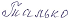 Секретар засіданнядоц. кафедри політології                                                Тетяна ВОРОНОВА 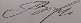 